Time: 1 minute, 15: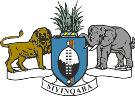 STATEMENT OF THE KINGDOM OF ESWATINI ON THE UPR PROCESS OF THE REPUBLIC OF FINLAND:The Kingdom of Eswatini warmly welcomes the delegation of the Republic of Finland, and welcome developments made since the last review process. We note the Government’s adoption of the Third National Action Plan on Fundamental and Human Rights.In the spirit of constructive dialogue, we recommend Finland to:Consider setting up a special protection mechanism for human rights defenders and their families. Continue strengthening laws that combat racism, hate crimes by ensuring effective and prompt investigation and prosecution of hate crime.Continue strengthening laws that will realize the full implementation of the rights of persons living with disabilities.In conclusion, the Kingdom of Eswatini wishes Finland success in its Review.I thank you.